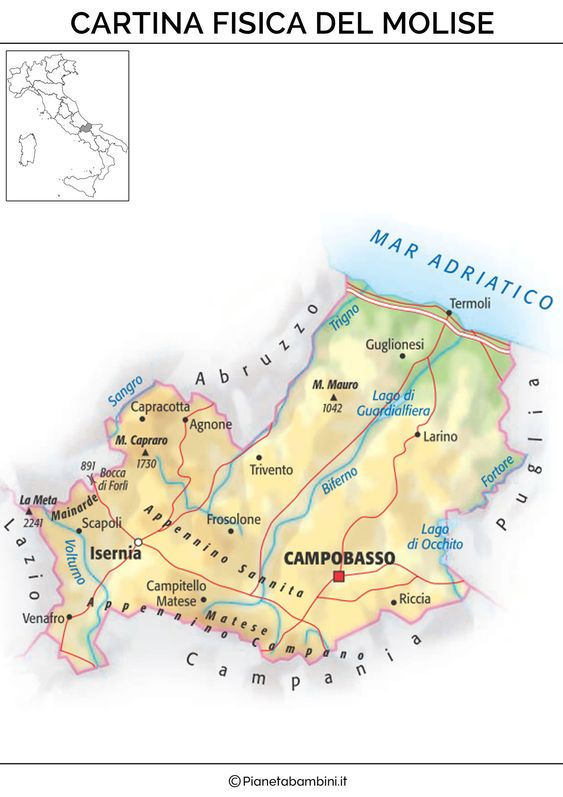 E’ una regione che si trova nell’Italia centrale; confina a nord con l’Abbruzzo, a ovest con il Lazio, a sud con la Campania , a est con la Puglia e il Mar Adriatico. Il nome Molise deriva dal latino mola, mulino, con l’aggiunta del suffisso-ensis. Il territorio è diviso in due parti: Alto Molise (parte montuosa) e Basso Molise (costiere e colline).I Fiumi- hanno  carattere torrentizio e non superano i 90 KM. I fiumi più lunghi sono il Biferno (83Km) e il Trigno (87Km).Fiume Biferno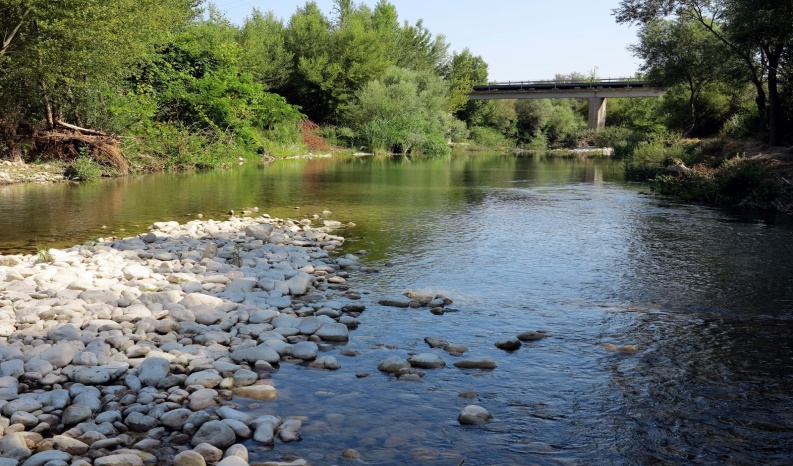 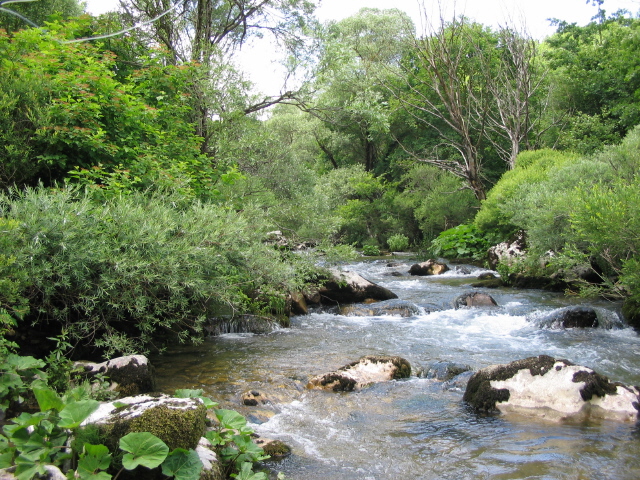 Fiume TrignoI Laghi- Il Molise non è ricco di laghi, infatti ne ha due ed entrambi artificiali: il lago di Occhito al confine con la Puglia, ed il lago di Guardialfiera realizzato con una diga sul fiume Biferno.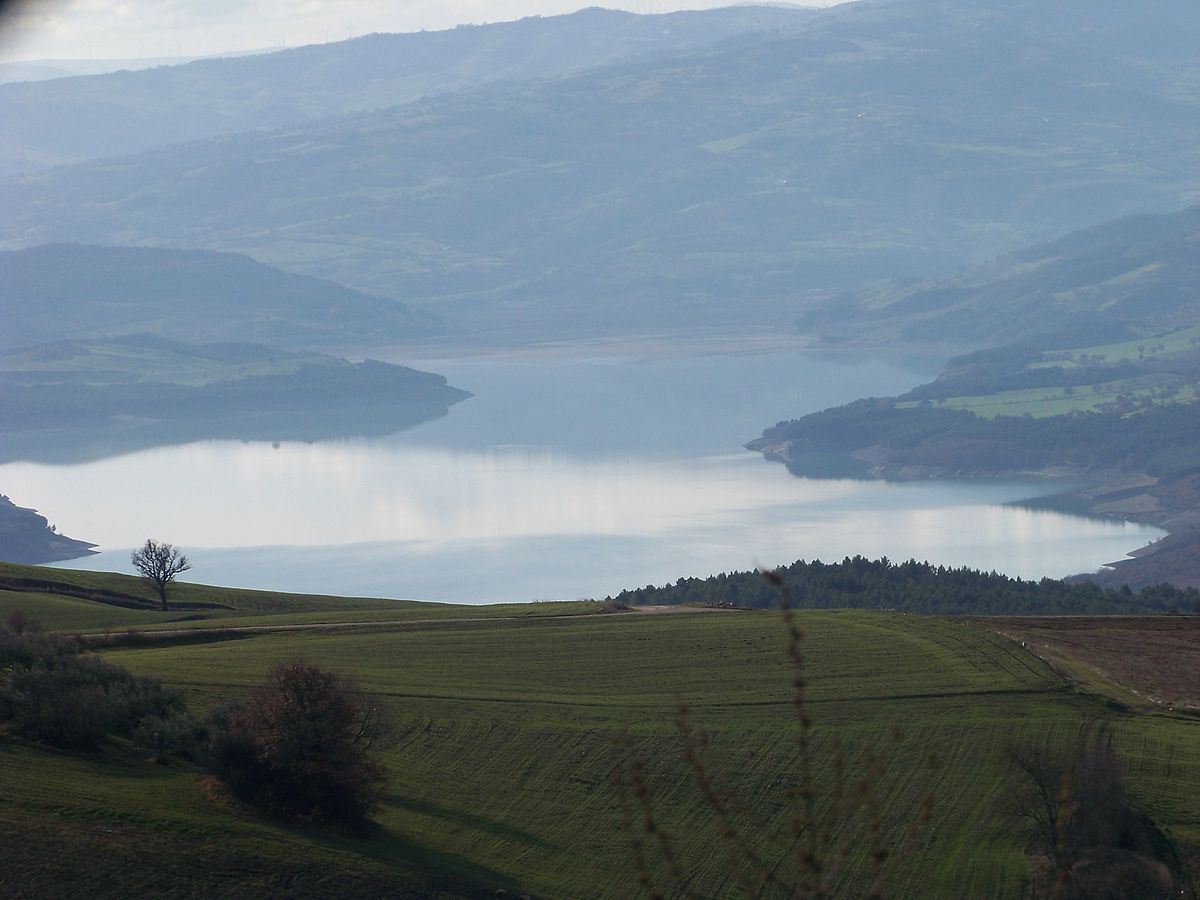 Lago di Occhito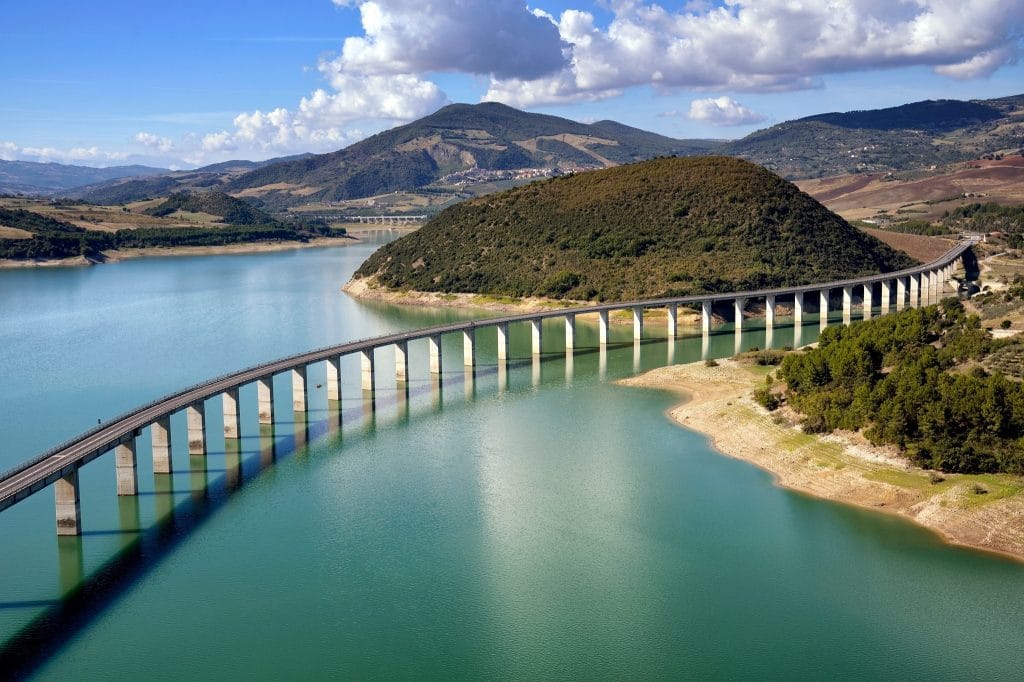 Lago di GuardialfieraMappa concettuale: Il Territorio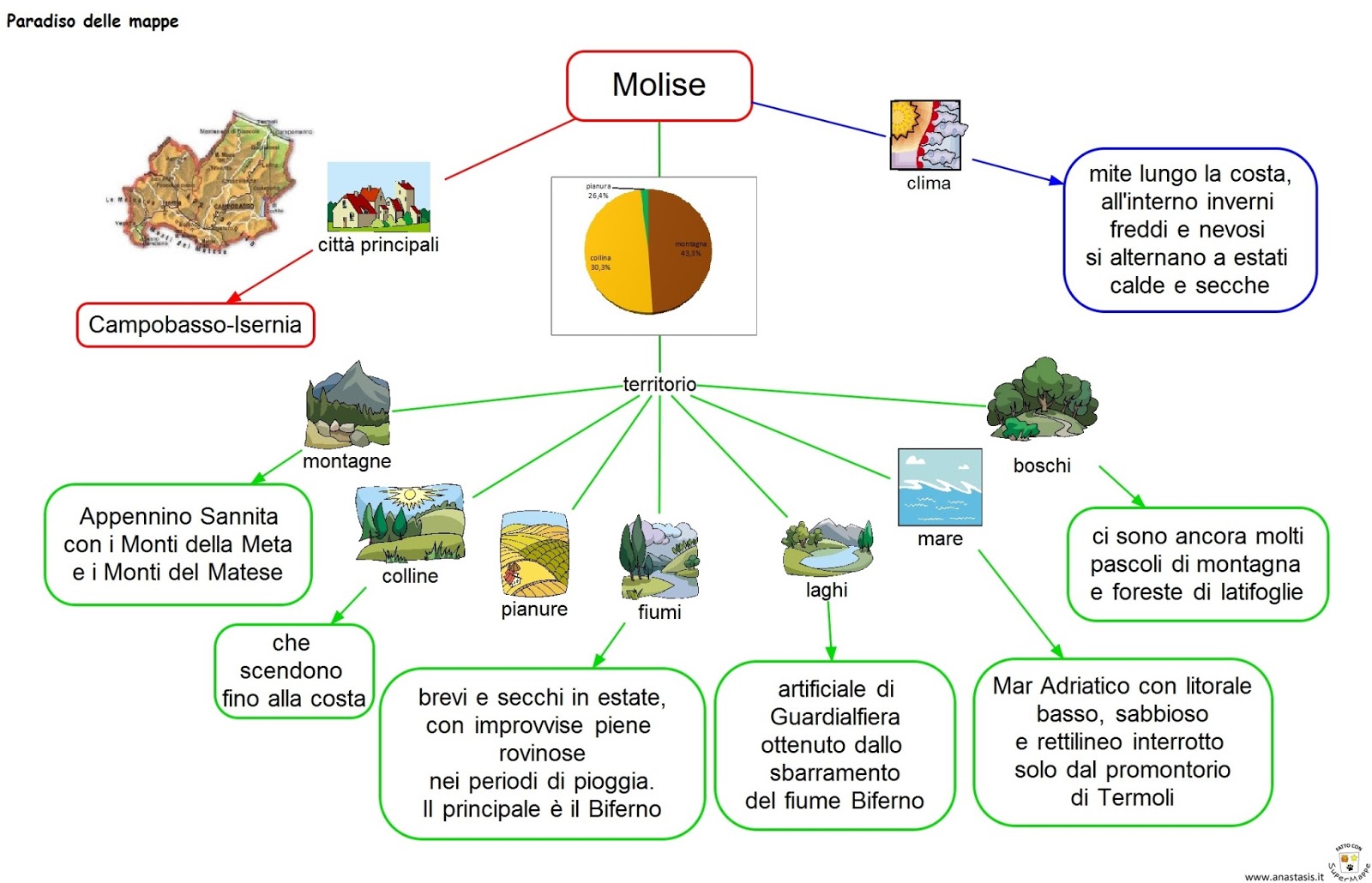 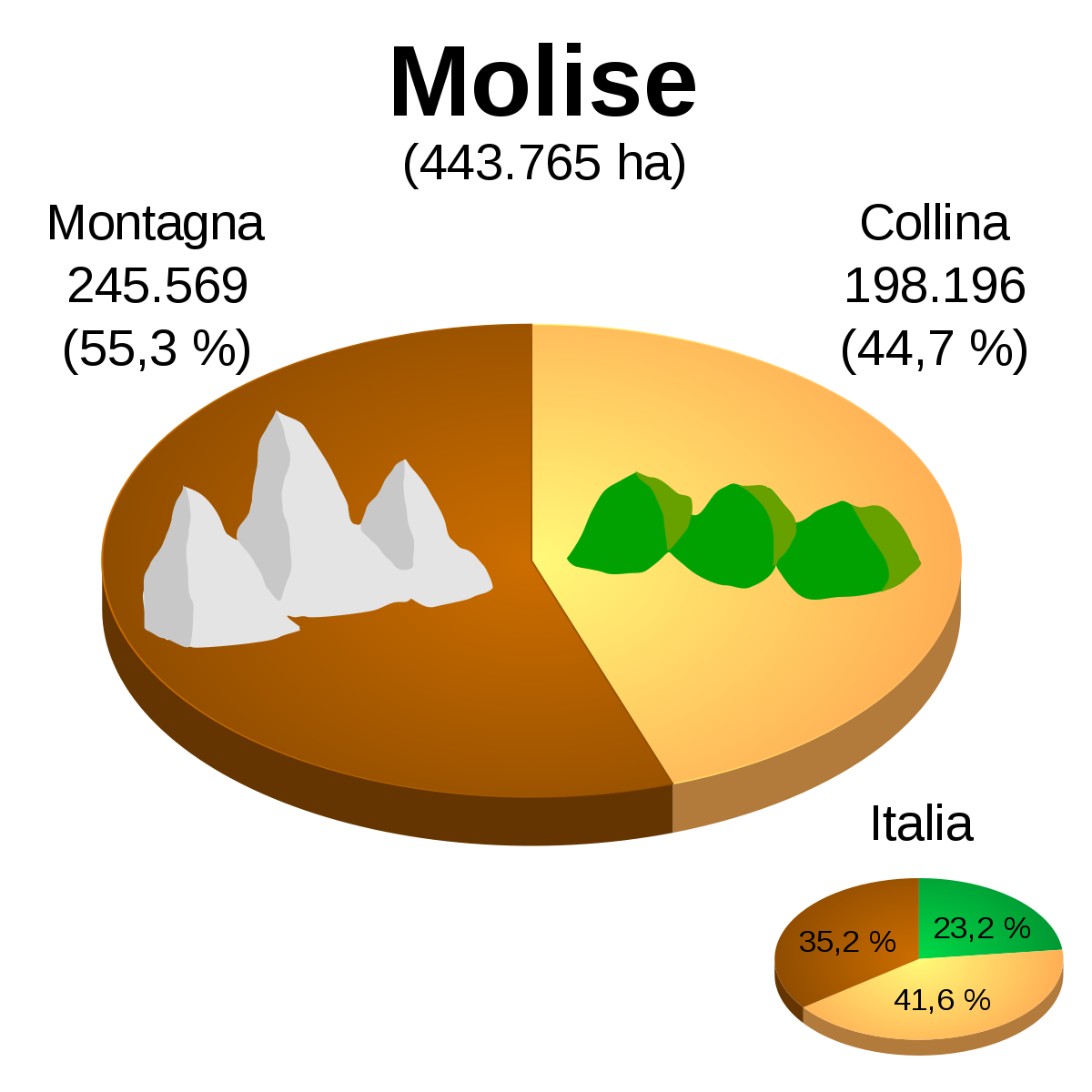 Mappa Concettuale : L’economia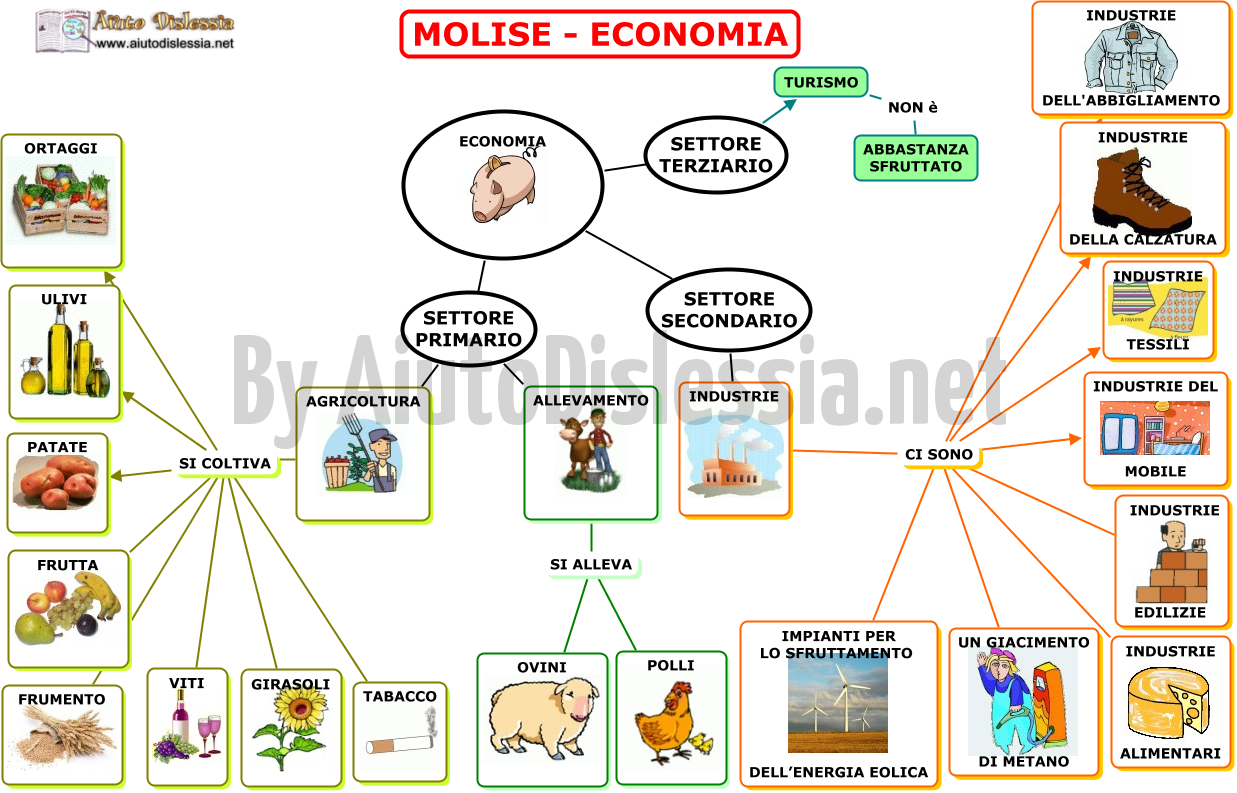 Uno scorcio del Molise…… San Felice del Molise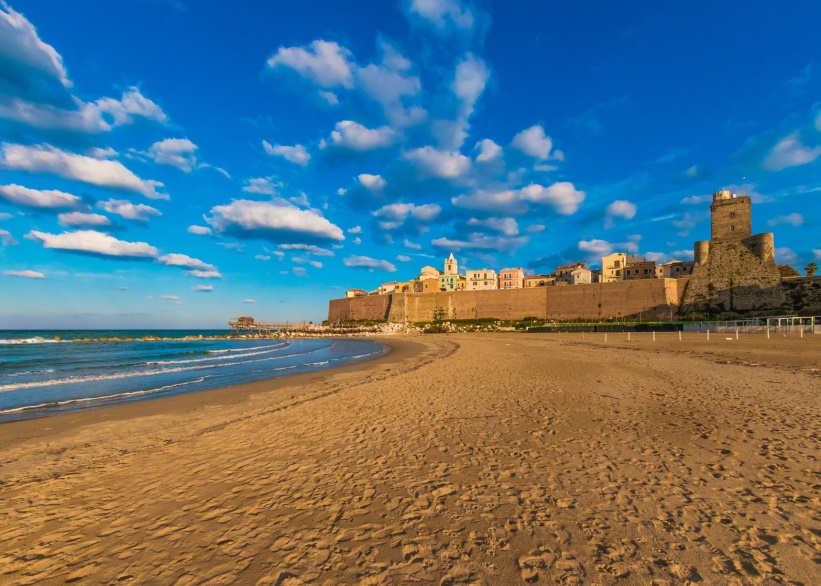 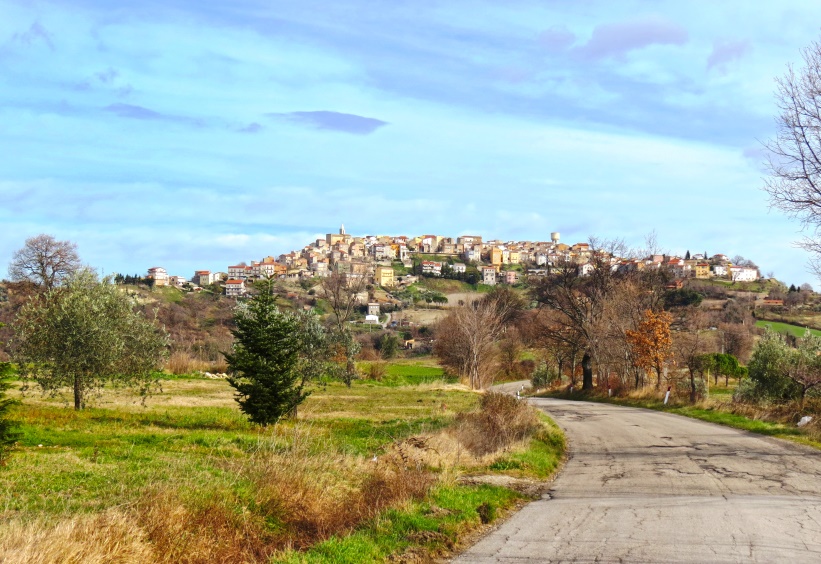  Termoli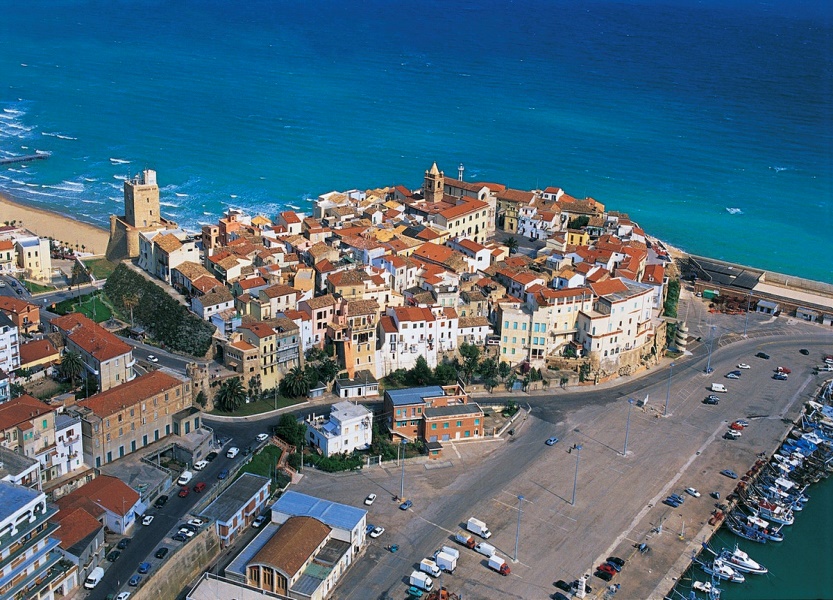 